INDICAÇÃO Nº 265/2021“Indica ao Poder Executivo Municipal que efetue o serviço de poda de árvores, roçagem e limpeza de área pública, em toda a extensão da Rua José Paiosin, no Bairro Parque Planalto, neste município”. Excelentíssimo Senhor Prefeito Municipal, Nos termos do Art. 108 do Regimento Interno desta Casa de Leis, dirijo-me a Vossa Excelência para sugerir que, por intermédio do Setor competente, que realize o serviço de poda de árvores, roçagem e limpeza de área pública, em toda a extensão da Rua José Paiosin, no Bairro Parque Planalto, neste município. Justificativa:Munícipes procuraram este vereador, buscando por providências quanto à possibilidade de realizar os serviços de poda de árvores em toda a extensão da Rua José Paiosin, no Bairro Parque Planalto.Neste local há muitas árvores que estão com os galhos cheios e baixos, interferindo na passagem de pedestres, na iluminação e no transito local, trazendo diversos transtornos aos moradores da via, também temos problemas com mato alto e sujeira acumulada. Plenário “Dr. Tancredo Neves”, em 18 de janeiro de 2.021.Reinaldo Casimiro-vereador-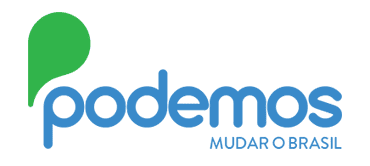 